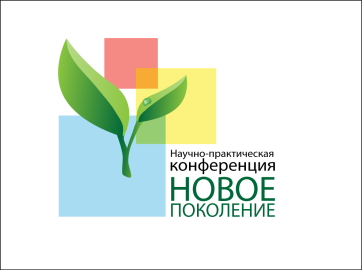 П О Л О Ж Е Н И ЕVI Открытой городской научно-практической конференции «НОВОЕ ПОКОЛЕНИЕ»	Учредитель конференции: Департамент образования Администрации г.о. Самары.	Организаторы конференции: Муниципальное бюджетное учреждение дополнительного образования «Детская школа искусств № 8 «Радуга» г.о.  Самара (далее – ДШИ №8 «Радуга»), Федеральное государственное бюджетное образовательное учреждение высшего профессионального образования «Самарский государственный социально-гуманитарный университет» (далее – СГСПУ).1. Общие положения1.1. Конференция проводится в целях развития научного потенциала вос-питанников и педагогов учреждений дополнительного образования детей г.о. Самара, активизации работы по пропаганде научных знаний, профес-сиональной ориентации и привлечения воспитанников и педагогов к научному творчеству и исследовательской работе. 1.2. Задачи Конференции:развитие научного творчества учащихся и педагогов учреждений дополнительного образования детей;выявление и поддержка интеллектуально-одаренных учащихся;помощь в профессиональном самоопределении учащихся старших классов;обмен информацией, опытом и достижениями;укрепление сотрудничества высшей школы с учреждениями дополнительного образования детей.2. Участники конференции 2.1. К участию в конференции допускаются учащиеся и педагоги учреждений дополнительного образования детей, школ с углубленным изучением предметов эстетического цикла, коррекционных школ и школ-интернатов г.о. Самара, Самарской области и других регионов России.2.2. Возрастные категории: младшая (учащиеся 1-6 классов), старшая (учащиеся 7-11 классов).3. Секции конференцииКраеведениеЭтнография и региональная культураИскусствоведение (подсекция «Музыка и театр»)Изобразительное и декоративно-прикладное искусствоАрхитектура и дизайн Педагогическое мастерство (секция для педагогов)Сроки  и порядок проведения конференции4.1. Подготовку и проведение конференции обеспечивает Оргкомитет (Приложение №3 к настоящему Положению). Оргкомитет информирует образовательные учреждения о сроках проведения конференции, формирует программу, определяет состав участников секций, организует рекламу и консультации для участников, приглашает гостей конференции.4.2. Заявки на участие в конференции принимаются до 20 декабря 2016 г. по электронной почте (school.raduga@mail.ru) на бланке учреждения в текстовом формате (Microsoft Word) с пометкой «НПК Новое поколение» по установленной форме (Приложение №1 к настоящему Положению). 4.3. Работы (краткие тезисы работ) и статьи педагогов представляются в Оргкомитет до 28 декабря 2016 г. в электронном варианте (по электронной почте с пометкой «НПК Новое поколение», school.raduga@mail.ru). Требования к содержанию, структуре и оформлению работ, кратких тезисов и статей педагогов см. п. 5.4.4. Конференция проводится в два тура:Заочный тур Конференции состоится 28 декабря 2016 г. – 19 января 2017 года.Оргкомитет конференции проводит конкурсный отбор заявок, допускает до участия в конференции работы, соответствующие критериям; из числа лучших работ определяет состав докладчиков очного тура по секциям и официально уведомляет их о допуске к участию в очном туре конференции. Работы (проекты) учащихся и педагогов письменно не рецензируются.Оглашение итогов заочного тура – 20 января 2017 г.Очный тур Конференции состоится 4 февраля 2017 г. в помещении ФГБОУ ВПО СГСПУ по адресу: 443090, г. Самара, ул. Блюхера, 25.К участию в очном туре допускаются работы финалистов, отобранные Оргкомитетом конференции в рамках заочного тура для презентации их на заседании секций Конференции.4.4.1 Презентация доклада осуществляется в виде устного выступления, содержащего концептуальные особенности работы (проекта). В процессе презентации приветствуется использование компьютерных средств, наглядных и демонстрационных материалов. 4.4.2 Регламент выступления: доклад – 7-10 минут, содоклад – 3-5 минут. Обсуждения: 5-10 минут. К обсуждению докладов учащихся в секции допускаются только члены жюри и участники конференции (авторы докладов).4.4.3 Оргкомитет устанавливает количество и наименование секций, утверждает их председателей (которые формируют состав жюри секций – не менее 2-х человек). Жюри секции определяет победителей. При этом путём письменного опроса может определяться мнение аудитории, которое можно засчитать за один голос. При равенстве голосов решающее значение имеет голос председателя секции. Принятое решение оформляется протоколом жюри секции и является окончательным.4.5. Информация о сроках, ходе проведения и итогах конференции размещается на официальном сайте МБУ ДО «ДШИ № 8 «Радуга» г.о. Самара http://raduga-samara.ru/5. Требования к исследовательским работам 5.1. Допускаются работы только научно-исследовательского характера. 5.2. Обязательная структура исследовательской работы учащихся:титульный лист по образцу (Приложение №2 к настоящему Положению);план;введение;основная часть (разделённая на параграфы);заключение;источники и литература;приложения.Работа должна быть оснащена научно-справочным аппаратом (сноски). Объем работы не более 20 страниц компьютерного набора текста, не считая приложений. 5.3. Помимо исследовательской работы учащиеся предоставляют в Оргкомитет конференции краткие тезисы работы (объем – не более 3 страниц компьютерного набора текста).5.4. К участию в секции "Педагогическое мастерство" представляются статьи педагогов объемом не более 5 страниц компьютерного набора текста.  Структура статьи должна содержать: название статьи, ФИО автора(ов), должность, место работы. Список литературы не является обязательным элементом текста. Его необходимость обусловливается наличием цитат или ссылок. Оформлять ссылки следует в виде указания в тексте в квадратных скобках на соответствующий источник списка литературы. Использование автоматических постраничных ссылок не допускается.5.5 Технические требования, предъявляемые к оформлению работ, тезисов и статей:- формат страницы: А4 (210х297 мм);- шрифт: размер – 14; тип – Times New Roman;	- интервал – 1,5.	- поля:  – слева; 10 мм – справа; 20 мм – сверху, снизу.6. Критерии оценки научно-исследовательских работ6.1 При оценке работы учитывается:актуальность поставленной задачи (имеет большой практический и теоретический интерес; носит вспомогательный характер; степень актуальности определить сложно; не актуальна);новизна решаемой задачи (поставлена новая задача; решение известной задачи рассмотрено с новой точки зрения, новыми методами; задача имеет элементы новизны; задача решена давно);оригинальность методов решения задачи, исследования (решено новыми, оригинальными методами; имеет новый подход к решению, использованы новые идеи; используются традиционные методы решения);новизна полученных результатов (получены новые теоретические и практические результаты; разработан и выполнен оригинальный эксперимент; имеется новый подход к решению известной проблемы; имеются элементы новизны; ничего нового нет);научное и практическое значение результатов работы (результаты заслуживают опубликования и практического использования; можно использовать в учебном процессе; можно использовать в научной работе школьников; не заслуживают внимания);достоверность результатов (достоверны, недостоверны);уровень проработанности исследования, решения задачи (задача решена полностью и подробно с использованием всех необходимых элементов исследования; недостаточный уровень проработанности решения; решение не может рассматриваться как удовлетворительное);изложение доклада и эрудированность автора в рассматриваемой области (использование известных результатов и научных фактов в работе; знакомство с современным состоянием проблемы; полнота цитируемой литературы, ссылки на исследования ученых, занимающихся данной проблемой; ясное понимание цели работы; логика изложения, убедительность рассуждений, обоснованность выводов).7. Итоги конференции7.1. Все участники заочного тура конференции получают Сертификат участника. 7.2. Материалы работ и статьи педагогов – участников очного тура конференции опубликовываются в сети интернет на Образовательном портале «Виртуальный центр искусств» в разделе «Материалы конференции «Новое поколение» по адресу http://allworldart.ru/materialy-nauchno-prakticheskojj-konferencii-novoe-pokolenie/7.3.  Учащиеся, победившие в очном туре конференции на своих секциях (в своих возрастных категориях), награждаются Дипломами Департамента образования Администрации г.о. Самара  I, II, III степеней. 7.4. Тезисы (материалы) работ учащихся-победителей секций (1, 2, 3 место) и лучшие статьи педагогов публикуются в печатном сборнике материалов конференции, а также размещаются в сети интернет на Образовательном портале «Виртуальный центр искусств» в разделе «Материалы конференции «Новое поколение» по адресу http://allworldart.ru/materialy-nauchno-prakticheskojj-konferencii-novoe-pokolenie/7.5. По рекомендации жюри отдельные работы учащихся (не занявших призовые места или, в силу особых обстоятельств, принявших участие только в заочном туре) могут быть рекомендованы к печатной публикации.8. Материальное обеспечение и финансирование конференции8.1. Финансовое обеспечение научно-практической конференции учащихся осуществляется за счет средств МБУ ДО «ДШИ № 8 «Радуга» г.о. Самара, а также за счет спонсорских средств.8.2. В качестве спонсоров и попечителей конференции могут выступать коммерческие предприятия, общественные организации и фонды, физические и юридические лица.Координатор конференции: Хабарова Мария Павловна, тел. 8-917-111-40-30; school.raduga@mail.ruПриложение 1Убедительная просьба оформлять заявку на бланке учреждения в текстовом формате (Microsoft Word) и отсылать по электронной почте с пометкой «НПК Новое поколение» Приложение 2ОБРАЗЕЦVI открытая городская научно-практическая конференция учащихся и педагогов учреждений дополнительного образования «НОВОЕ ПОКОЛЕНИЕ»Секция: Изобразительное и декоративно-прикладное искусствоСамарская роспись в работах учащихся МБУ ДО «ДШИ № 8 «Радуга» г.о. СамараИванов Константин, 6 класс (13 лет),МБОУ ДОД ДШИ №8 «Радуга»                                                  Кировского р-на г.о. СамараРуководитель: Березин Игорь Станиславович, педагог дополнительного образования МБУ ДО «ДШИ №8 «Радуга» г.о.  СамараСамара 2017Приложение 3Состав оргкомитета:Председатель:Галузина Л.В., заместитель главы городского округа Самара – руководитель Департамента образования Администрации городского округа Самара Заместители председателя:Мочалов О.Д., д.и.н., доцент, ректор ФГБОУ ВПО «Самарский государственный социально-педагогический университет»Сморкалова Е.В., директор МБУ ДО «Детская школа искусств №8 «Радуга» городского округа Самара Члены оргкомитета:Щелков А.Б., к.и.н., доцент, проректор по заочному обучению и дополнительному образованию ФГБОУ ВПО «Самарский государственный социально-педагогический университет»Гокина А.Г., к.ф.н., доцент, декан факультета культуры и искусства ФГБОУ ВПО «Самарский государственный социально-педагогический университет»Немировская И.Д., д.ф.н., профессор кафедры музыкального образования факультета культуры и искусства ФГБОУ ВПО «Самарский государственный социально-педагогический университет»Алексушин Г.В., д.и.н., профессор кафедры туризма и сервиса ФГБОУ ВПО «Самарский государственный экономический университет» Харитонова И.О., заместитель директора по научно-методической работе МБУ ДО «Детская школа искусств №8 «Радуга» городского округа Самара Корлякова Е.Л., заместитель директора по учебно-воспитательной работе МБУ ДО «Детская школа искусств №8 «Радуга» городского округа Самара Ярун О.А., методист МБУ ДО «Детская школа искусств №8 «Радуга» городского округа Самара Ученый секретарь: Хабарова М.П., заместитель директора по учебно-методической работе МБУ ДО «Детская школа искусств №8 «Радуга» городского округа Самара З А Я В К А на участие в VI открытой городской научно-практической конференции учащихся и педагогов учреждений дополнительного образования детей«НОВОЕ ПОКОЛЕНИЕ»Образовательное учреждение _____________________________________________________________________           (наименование ОУ с указанием организационно-правовой формы)просит допустить к участию следующих учащихся:З А Я В К А на участие в VI открытой городской научно-практической конференции учащихся и педагогов учреждений дополнительного образования детей«НОВОЕ ПОКОЛЕНИЕ»Образовательное учреждение _____________________________________________________________________           (наименование ОУ с указанием организационно-правовой формы)просит допустить к участию следующих учащихся:З А Я В К А на участие в VI открытой городской научно-практической конференции учащихся и педагогов учреждений дополнительного образования детей«НОВОЕ ПОКОЛЕНИЕ»Образовательное учреждение _____________________________________________________________________           (наименование ОУ с указанием организационно-правовой формы)просит допустить к участию следующих учащихся:З А Я В К А на участие в VI открытой городской научно-практической конференции учащихся и педагогов учреждений дополнительного образования детей«НОВОЕ ПОКОЛЕНИЕ»Образовательное учреждение _____________________________________________________________________           (наименование ОУ с указанием организационно-правовой формы)просит допустить к участию следующих учащихся:З А Я В К А на участие в VI открытой городской научно-практической конференции учащихся и педагогов учреждений дополнительного образования детей«НОВОЕ ПОКОЛЕНИЕ»Образовательное учреждение _____________________________________________________________________           (наименование ОУ с указанием организационно-правовой формы)просит допустить к участию следующих учащихся:З А Я В К А на участие в VI открытой городской научно-практической конференции учащихся и педагогов учреждений дополнительного образования детей«НОВОЕ ПОКОЛЕНИЕ»Образовательное учреждение _____________________________________________________________________           (наименование ОУ с указанием организационно-правовой формы)просит допустить к участию следующих учащихся:З А Я В К А на участие в VI открытой городской научно-практической конференции учащихся и педагогов учреждений дополнительного образования детей«НОВОЕ ПОКОЛЕНИЕ»Образовательное учреждение _____________________________________________________________________           (наименование ОУ с указанием организационно-правовой формы)просит допустить к участию следующих учащихся:З А Я В К А на участие в VI открытой городской научно-практической конференции учащихся и педагогов учреждений дополнительного образования детей«НОВОЕ ПОКОЛЕНИЕ»Образовательное учреждение _____________________________________________________________________           (наименование ОУ с указанием организационно-правовой формы)просит допустить к участию следующих учащихся:№п/пФамилия, имяучастникаКласс, возрастФ.И.О.(научное звание)руководителяНаименование секцииТемадокладаТребования к техническому оснащению докладаКонтактные данные (телефон, e-mail) участника, руководителя1.2.